Monitoreo y Evaluación (M&E) Estas competencias fundamentales se pueden usar junto con la herramienta genérica de autoevaluación para adaptar el conjunto de herramientas de autoevaluación del Programa TOPS a sus necesidades.Oficial de Monitoreo y EvaluaciónLos oficiales de Monitoreo y Evaluación (M&E) dirigen la ejecución de las actividades de M&E de campo.  Generalmente, su lugar de trabajo es donde se ejecutan las actividades o la oficina regional.  El papel del official de M&E puede variar un poco dependiendo del proyecto y de la organización.   En general sus atribuciones de trabajo son: elaborar formularios de monitoreo rutinario; proveer capacitación en recopilación de información; compilar y organizar información; mantener bases de datos;  generar  estadísticas descriptivas y dar apoyo en encuenstas y evaluaciones. El oficial de M&E debe saber sobre: Conceptos de Monitoreo y Evaluación.Diseño de programasInstalación y operación de un sistema de Monitoreo  y EvaluaciónTécnicas cualitativas de monitoreoTécnicas cuantitativas de recopilación de informaciónAnálisis de datosElaboración de informesConceptos de M&EDemostrar que entiende conceptos de M&E tales como monitoreo participativo, métodos mixtos, control de calidad de información, Teoría del Cambio y que conoce los propósitos del M&E en la elaboración y ejecución de programas.Ser capaz de definir el ciclo del proyecto y la cadena de resultados.   Debe saber de evaluación de necesidades y capacidades; de análisis de problemas; de elaboración de un marco conceptual o de una Teoría de Cambio; de selección y ejecución de actividades y de monitoreo y evaluación.Identificar señales de progreso durante el ciclo del proyecto;  entender cómo operan diferentes tipos de indicadores  tales como productos, resultados e impacto.  Entender cómo operan las diferentes fuentes de indicadores como la oficina Alimentos para la Paz de USAID , USAID Mission y también  indicadores ad hoc.Demostrar capacidad para entender, interpretar y usar un marco lógico, un plan de M&E,  Hojas de referencia de indicadores de desempeño (PIRS) y  Tablas de seguimiento de indicadores de desempeño (IPTT).Tener familiaridad con estrategias y herramientas para darle seguimiento al progreso del proyecto, para reconocer los cuellos de botella y para medir objetivos transversales incluyendo los relacionados con los temas de género y de medio ambiente.Entender la diferencia entre estadística descriptiva y estadística inferencial.Entender el concepto de monitoreo participativo.Saber planear y utilizar investigación de métodos mixtos.Entender los conceptos básicos de control de calidad de datos.Diseño de ProgramaEvaluar las necesidades y capacidades de las poblaciones meta.  Involucrar a las poblaciones en el análisis y diseño del proyecto.Conocer el propósito de una Teoría de Cambio.Llevar a cabo estudios de evaluación en el tema de género.Be familiar with environmental indicators and initial environmental assessments.Tener familiaridad con indicadores ambientales y con evaluaciones ambientales iniciales.Instalación y Operación de un sistema de Monitoreo y EvaluaciónContribuir en el desarrollo de un plan de M&E comprehensivo. Identificar y elaborar actividades clave de M&E.Capacitar al personad de campo en el uso de técnicas de recopilación y compilación de información.Identificar a los usuarios de información y las necesidades de información que tengan.Elaborar formularios para recopilar  información sobre el  monitoreo de actividades  y formatos para rendir informes.Evaluar la participación y la satisfacción comunitaria en los procesos de ejecución, monitoreo y evaluación.Velar porque no haya doble conteo de beneficiarios y crear identificadores únicos de beneficiarios.Saber triangular información.Ejecutar actividades de control de calidad de información conforme al plan de M&E (verificación de información y pruebas aleatorias).Entender las cinco dimensiones de la calidad de información (validez, precision, integridad, confiabilidad y oportunidad).Técnicas Cualitativas de MonitoreoHacer guías de tópicos clave que faciliten las conversaciones que orientarán la recopilación de información. Identificar herramientas y métodos apropiados para recopilar información delicada en el tema de género.Use información cualitativa para:     Interpretar información cuantitativa Enterar a quienes diseñan la recopilación de información (información que debe recopilarse, respuestas codificadas).Verificar información cuantitativa.Llevar a cabo una investigación abierta.       Ser capaz de  usar, monitorear y supervisar métodos cualitativos clave:             Entrevistas a informantes clave.Conversaciones de grupos focales. Observación directa.Herramientas interactivas comúnmente utilizadas (mapas, matrices, calendarios).Técnicas Cuantitativas para la Recopilación de InformaciónConocer las técnicas de muestreo de probabilidad y de muestreo intencional usadas frequentemente.Conocer las fuentes potenciales de muestreo sesgado y tomar precauciones para evitar usarlas.Elaborar herramientas para recoplilación de información de monitoreo rutinario.Elaborar protocolos para encuestas y monitoreo rutinario.Dirigir la toma de medidas físicas (antropometría, infraestructura, tamaño de terrenos, cuantificación de productos).Realizar encuestas estructuradas y juntamente con ellas:  Hacer pruebas de campo de instrumentos de encuesta.Reconocer los errores de muestreo y los errores ajenos al muestreo y utilizar estrategias para minimizarlos.Capacitar y coordinar a los encuestadores.Utilizar técnicas de entrevista.Supervisar y hacer pruebas de la validez y la confiabilidad de la información de campo.Administrar encuestas, lo cual incluye las siguientes actividades:Planeación logística.Recopilación de información requerida para la elaboración del marco de muestreo.  Diseño y facilitación de capacitación de encuestadores.Supervisión de la recopilación de información.Análisis de Información  Manejo de entrada de información, para lo cual se debe tener la capacidad de:Crear aplicaciones de entrada de datos en paquetes communes como Microsoft Excel, Microsoft Access y Epi Info.Entrar datos en Microsoft Excel, Microsoft Access o en otras bases de datos simples.   Organizar la información de manera que sea de fácil acceso para el personal. Manejar bases de datos.   Conducir análisis descriptivo, para lo cual se require:Tener las destrezas básicas para usar SPSS Statistics o un software de análisis de datos similar.  Entender los conceptos de tendencia central y de medidas de dispersión.  Saber usar las tablas de frecuencia, tablas cruzadas, correlaciones, medios de pruebas y diferentes medidas de tendencia central.Entender las pruebas de significancia (valores-p, confianza de intervalos)Entrega de InformesRecopilar y compilar los informes provenientes del personal de campo.Revisar la consistencia de la información y compararla con la meta.Interpretar resultados cuantitativos. Interpretar y hacer informes sobre información cualitativa.Combinar la información cualitativa y cuantitativa.Saber la narrativa utilizada en informes escritos, lo que incluye:  Elaboración y presentación efectiva de casos de studio y de historias exitosas en informes.Recopilación y uso de declaraciones entre comillas e historias exitosas efectiva y responsablemente.Elaborar y utilizar cuadros en informes y presentaciones.Elaborar y usar diagramas y gráficos en informes y presentaciones. Elaborar y hacer presentaiones orales.Elaborar y usar efectivamente presentaciones utilizando Power Point.Notas: Aunque el official de M&E ejecuta las actividades de monitoreo en el campo, el gerente de M&E es el responsable de diseñar el sistema, las herramientas y las metodologías necesarias.Aún cuando la estrategia y el cálculo del tamaño de muestra lo hará el gerente de M&E, el oficial de M&E debe poseer conocimiento básico sobre las técnicas de muestreo comúnmente utilizadas.Aunque el gerente de M&E sea el responsable de elaborar las herramientas cualitativas y cuantitativas, el official de M&E debe tener la capacidad de usarlas.Si bien el análisis estadístico de datos debe ser conducido por el gerente de M&E, el official de M&E debe ser capaz de generar tablas de frecuencia y de computar la media, la mediana y la desviación estؘándar.Mientras la preparación de los informes analíticos es responsabilidad del gerente de M&E, el official de M&E debe ser capaz de copilar los informes de campo, de elaborar tablas y gráficas simples utilizando Microsoft Excel y de interpreter los números de manera que sea fácil para los usuarios de la información entender y darle un sentido a la información numérica.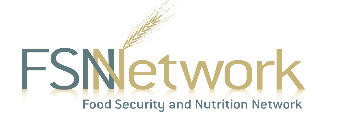 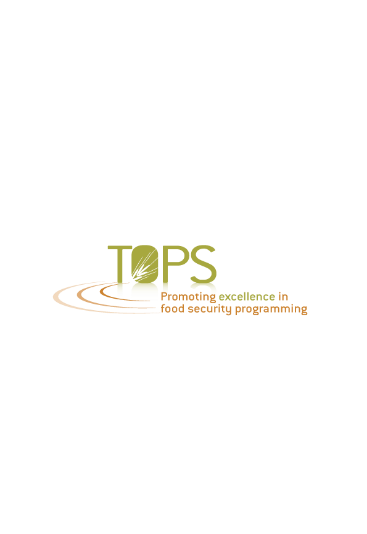 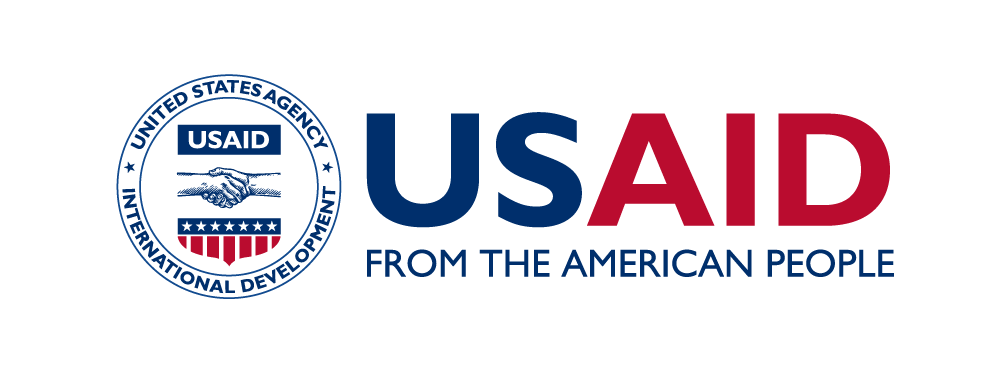 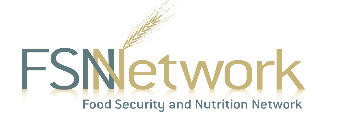 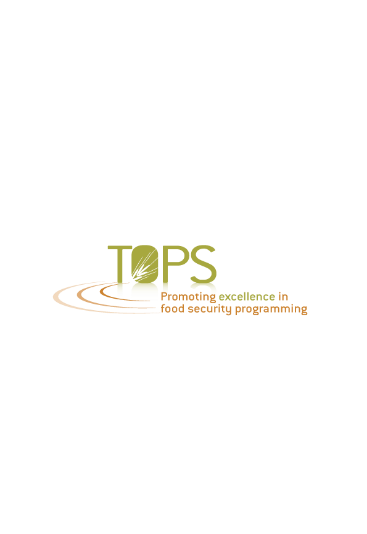 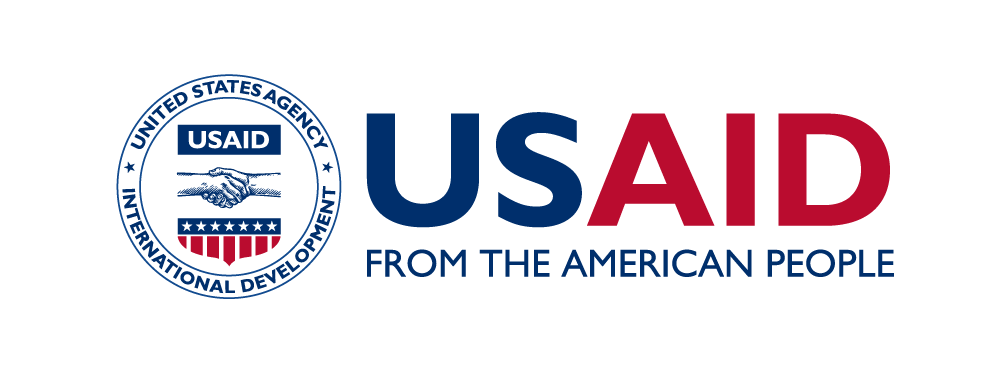 